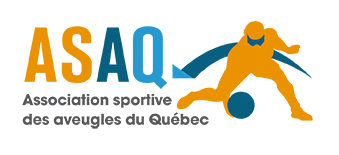 Calendrier des activitésMini-goalballQuébec - Automne 2019* L’horaire peut être sujet à changement.Nos partenaires :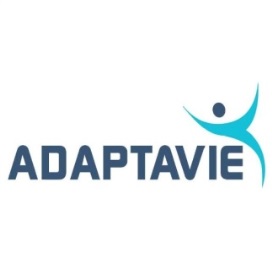 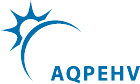 DateActivitéHoraireLieuSamedi, 14 septembre 2019Mini-goalball12h00-13h00IRDPQ 525, boulevard Wilfrid-Hamel, G1M 2S8Samedi, 21 septembre 2019Mini-goalball12h00-13h00IRDPQ Samedi, 28 septembre 2019Mini-goalball12h00-13h00IRDPQSamedi, 5 octobre 2019Mini-goalball12h00-13h00IRDPQSamedi, 12 octobre 2019CongéAction de grâceAction de grâceSamedi, 19 octobre 2019Mini-goalball12h00-13h00IRDPQSamedi, 26 octobre 2019Mini-goalball12h00-13h00IRDPQSamedi, 2 novembre 2019Mini-goalball12h00-13h00IRDPQSamedi, 9 novembre 2019CongéJournée d’échanges AQPHEV Journée d’échanges AQPHEV  Samedi, 16 novembre 2019Mini-goalball12h00-13h00IRDPQSamedi, 23 novembre 2019Mini-goalball12h00-13h00IRDPQSamedi 30 novembre 2019*Tournoi amical mini-goalballÀ déterminer*À déterminer*